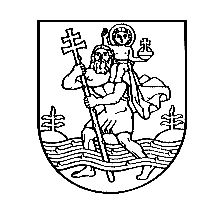 VILNIAUS MIESTO SAVIVALDYBĖSADMINISTRACIJOS DIREKTORIUSĮSAKYMASDĖL NESUMOKĖTŲ MOKESČIŲ UŽ VAIKO IŠLAIKYMĄ VILNIAUS MIESTO SAVIVALDYBĖS MOKYKLOSE, ĮGYVENDINANČIOSE IKIMOKYKLINIO IR PRIEŠMOKYKLINIO UGDYMO PROGRAMAS, IŠIEŠKOJIMO TVARKOS APRAŠO PATVIRTINIMO2018 m. sausio 11 d.   Nr. 30-84VilniusVadovaudamasis Vilniaus miesto savivaldybės tarybos 2014 m. spalio 22 d. sprendimu  Nr. 1-2070 patvirtintu Mokesčio už vaiko išlaikymą Vilniaus miesto savivaldybės mokyklose, įgyvendinančiose ikimokyklinio ir priešmokyklinio ugdymo programas, nustatymo tvarkos aprašu (2017 m. rugpjūčio 30 d. sprendimo Nr. 1-1121 redakcija):1. T v i r t i n u Nesumokėtų mokesčių už vaiko išlaikymą Vilniaus miesto savivaldybės mokyklose, įgyvendinančiose ikimokyklinio ir priešmokyklinio ugdymo programas, išieškojimo tvarkos aprašą (pridedama).2. P a v e d u mokyklų, įgyvendinančių ikimokyklinio ir priešmokyklinio ugdymo programas, vadovams kontroliuoti mokesčių tinkamą sumokėjimą ir vykdyti nesumokėtų mokesčių išieškojimą nustatyta tvarka ir terminais.3. L a i k a u  netekusiu galios Vilniaus miesto savivaldybės administracijos Švietimo, kultūros ir sporto departamento direktoriaus 2015 m. birželio 5 d įsakymą Nr. A15-1179/15(2.1.4-KS) „Dėl Mokesčių už vaiko išlaikymą Vilniaus miesto savivaldybės mokyklose, įgyvendinančiose ikimokyklinio ir priešmokyklinio ugdymo programas, nustatymo tvarkos aprašo vykdymo kontrolės“.Administracijos direktorius	Povilas Poderskis______________